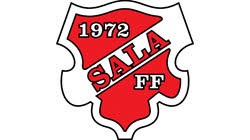 Samtycke till behandling av ditt barns personuppgifterGenom denna blankett efterfrågar vi samtycke till behandling av ditt barns personuppgifter. Nedan följer en beskrivning av vad ditt samtycke till behandling av personuppgifter innebär.PersonuppgiftsansvarigSamtycket begärs in av Sala Fotbollsförening, 879500–2651. 
Sala Fotbollsförening är personuppgiftsansvarig för de personuppgifter som behandlas inom ramen för samtycket.Vilka personuppgifter kommer att behandlas?Namn, personnummer, telefonnummer, adress, mejladress, foton.Återkallande av samtyckeDu kan när som helst återkalla ditt samtycke till att vi får behandla ditt barns personuppgifter. Återkallande av samtycke sker genom att ni kontaktar kansli@salaff.seSamtycke till behandling av personuppgifterUndertecknad samtycker till att personuppgifter enligt ovan får hanteras i Sala FF:s medlemsregister via IdrottOnline och laget.seUndertecknad samtycker till att fotografering av mitt barn under träningar, matcher och övriga evenemang med Sala FF får delas via föreningens officiella sidor på Facebook, Instagram, och Laget.seGenom undertecknande bekräftas att jag har tagit del av ovanstående information och är införstådd med hur mitt barns personuppgifter kan komma att behandlas.Datum: ___________________________________________________________________Barnets namn (textat): ______________________________________________________Underskrift av vårdnadshavare: _______________________________________________Namnförtydligande vårdnadshavare: ___________________________________________